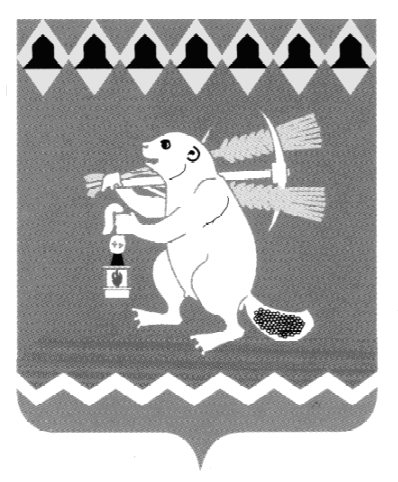 Администрация Артемовского городского округа ПОСТАНОВЛЕНИЕот 16.05.2022                                                                                               № 453-ПАО внесении изменений в муниципальную программу «Управление муниципальным  имуществом  и  земельными  ресурсами   Артемовского городского округа на 2019-2024 годы»	В соответствии со статьей 179 Бюджетного кодекса Российской Федерации, Федеральным законом от 06 октября 2003 года № 131-ФЗ «Об общих принципах организации местного самоуправления в Российской Федерации», решением Думы Артемовского городского округа от 31.03.2022  № 98                    «О внесении изменений в решение Думы Артемовского городского округа от 21.12.2021 № 42 «Об утверждении бюджета Артемовского городского округа на 2022 год и плановый период 2023 и 2024 годов», постановлением Администрации Артемовского городского округа от 16.12.2013 № 1730-ПА «Об утверждении Порядка формирования и реализации муниципальных программ Артемовского городского округа» (с изменениями), руководствуясь статьями 30, 31 Устава Артемовского городского округа,ПОСТАНОВЛЯЮ:	1. Внести в муниципальную программу «Управление муниципальным имуществом и земельными ресурсами Артемовского городского округа на      2019-2024 годы», утвержденную постановлением Администрации Артемовского городского округа от 19.09.2018 № 960-ПА, с изменениями, внесенными постановлениями Администрации Артемовского городского округа от 20.02.2019 № 160-ПА, от 31.05.2019 № 605-ПА, от 09.08.2019            № 878-ПА, от 22.11.2019 № 1333-ПА, от 29.01.2020 № 61-ПА, от 03.04.2020    № 347-ПА, от 08.05.2020 № 449-ПА, от 17.07.2020 № 694-ПА, от 16.10.2020    № 1003-ПА, от 24.02.2021 № 112-ПА, от 26.03.2021 № 186-ПА, от 28.05.2021   № 386-ПА, от 22.07.2021 № 571-ПА, от 05.10.2021 № 863-ПА, от 29.12.2021    № 1207-ПА, от 21.02.2022 № 149-ПА, (далее - муниципальная программа) следующие изменения:1.1. в паспорте муниципальной программы строку «Объемы финансирования муниципальной программы по годам реализации, тыс. рублей» изложить в следующей редакции:	1.2. приложение № 2 к муниципальной программе «План мероприятий по выполнению муниципальной программы» изложить в следующей редакции (Приложение).	2. Постановление опубликовать в газете «Артемовский рабочий», разместить на Официальном портале правовой информации Артемовского городского округа (www.артемовский-право.рф) и на официальном сайте Артемовского городского округа в информационно-телекоммуникационной сети «Интернет».3. Контроль за исполнением постановления возложить на первого заместителя главы Администрации Артемовского городского округа         Черемных Н.А.Глава Артемовского городского округа                                           К.М. Трофимов       Приложение                                                                                                                                                                  к постановлению Администрации                                                                                                                                                                 Артемовского городского округа                                                                                                                                                                 от 16.05.2022 № 453-ПА                                                                                                                                                                 Приложение № 2                                                                                                                                                                 к муниципальной программе                                                                                                                                                                 «Управление муниципальным имуществом                                                                                                                                                                 и земельными ресурсами Артемовского                                                                                                                                                                 городского округа на 2019-2024 годы»ПЛАН МЕРОПРИЯТИЙ ПО ВЫПОЛНЕНИЮ МУНИЦИПАЛЬНОЙ ПРОГРАММЫ«УПРАВЛЕНИЕ МУНИЦИПАЛЬНЫМ ИМУЩЕСТВОМ И ЗЕМЕЛЬНЫМИ РЕСУРСАМИ АРТЕМОВСКОГО ГОРОДСКОГО ОКРУГА НА 2019-2024 ГОДЫ»Исполнитель: ведущий специалист Управления  муниципальным имуществом Администрации Артемовского городского округа Деева А.В.Объемы финансирования            муниципальной программы        по годам реализации, тыс. рублейВСЕГО: 171 193,8 тыс.руб.в том числе: 2019 год – 44 684,9 тыс.руб.2020 год – 23 367,0 тыс.руб.2021 год  –20 990,7 тыс.руб.2022 год – 51 096,2 тыс.руб.2023 год – 15 660,0 тыс.руб.2024 год – 15 395,0 тыс.руб.из них:областной бюджет – 7 782,5 тыс.руб.2019 год – 6 465,6 тыс.руб.2020 год – 268,8 тыс.руб.2021 год – 1 048,1 тыс.руб. 2022 год  - 0,02023 год – 0,02024 год – 0,0местный бюджет  - 163 411,3 тыс.руб.2019 год – 38 219,3 тыс.руб.2020 год – 23 098,2 тыс.руб.2021 год – 19 942,6 тыс.руб.2022 год – 51 096,2 тыс.руб.2023 год – 15 660,0 тыс.руб.2024 год – 15 395,0 тыс.руб.  №   
строкиНаименование мероприятия/
   Источники расходов    
    на финансирование        Объем расходов на выполнение мероприятия за счет     
   всех источников ресурсного обеспечения, тыс. рублей       Объем расходов на выполнение мероприятия за счет     
   всех источников ресурсного обеспечения, тыс. рублей       Объем расходов на выполнение мероприятия за счет     
   всех источников ресурсного обеспечения, тыс. рублей       Объем расходов на выполнение мероприятия за счет     
   всех источников ресурсного обеспечения, тыс. рублей       Объем расходов на выполнение мероприятия за счет     
   всех источников ресурсного обеспечения, тыс. рублей       Объем расходов на выполнение мероприятия за счет     
   всех источников ресурсного обеспечения, тыс. рублей       Объем расходов на выполнение мероприятия за счет     
   всех источников ресурсного обеспечения, тыс. рублей   Номер строки 
целевых   
показателей, 
на достижение
которых   
направлены  
мероприятия   №   
строкиНаименование мероприятия/
   Источники расходов    
    на финансирование    всего201920202021202220232024Номер строки 
целевых   
показателей, 
на достижение
которых   
направлены  
мероприятия 123456789101ВСЕГО ПО МУНИЦИПАЛЬНОЙ
ПРОГРАММЕ, всего, в том числе:   171193,844684,923367,020990,751096,215660,015395,0x2областной бюджет           7782,56465,6268,81048,10,00,00,0x3местный бюджет           163411,338219,323098,219942,651096,215660,015395,0x4ПОДПРОГРАММА 1  «Приобретение недвижимого имущества в собственность Артемовского городского округа»                                        ПОДПРОГРАММА 1  «Приобретение недвижимого имущества в собственность Артемовского городского округа»                                        ПОДПРОГРАММА 1  «Приобретение недвижимого имущества в собственность Артемовского городского округа»                                        ПОДПРОГРАММА 1  «Приобретение недвижимого имущества в собственность Артемовского городского округа»                                        ПОДПРОГРАММА 1  «Приобретение недвижимого имущества в собственность Артемовского городского округа»                                        ПОДПРОГРАММА 1  «Приобретение недвижимого имущества в собственность Артемовского городского округа»                                        ПОДПРОГРАММА 1  «Приобретение недвижимого имущества в собственность Артемовского городского округа»                                        ПОДПРОГРАММА 1  «Приобретение недвижимого имущества в собственность Артемовского городского округа»                                        ПОДПРОГРАММА 1  «Приобретение недвижимого имущества в собственность Артемовского городского округа»                                        5Всего по Подпрограмме 1, в том числе:80453,123961,02484,07581,036553,14937,04937,0х6местный бюджет80453,123961,02484,07581,036553,14937,04937,0х71. Капитальные вложения1. Капитальные вложения1. Капитальные вложения1. Капитальные вложения1. Капитальные вложения1. Капитальные вложения1. Капитальные вложения1. Капитальные вложения1. Капитальные вложения8Всего по направлению     «Капитальные вложения», всего, в том числе:80453,123961,02484,07581,036553,14937,04937,0х9местный бюджет80453,123961,02484,07581,036553,14937,04937,0х10Мероприятие 1. Приобретение объектов недвижимого имущества для муниципальных нужд, всего, в том числе:36297,80,00,05236,031061,80,00,0911местный бюджет36297,80,00,05236,031061,80,00,0х12Мероприятие 2. Приобретение квартир в муниципальную собственность, всего, в том числе: 29104,38910,02484,02345,05491,34937,04937,07,7.1.13местный бюджет29104,38910,02484,02345,05491,34937,04937,0х14Мероприятие 3. Приобретение (выкуп) комплекса канализационных сетей, сооружений и технологического оборудования очистных сооружений ООО «БуланашКомплекс» в поселке Буланаш15051,015051,00,00,00,00,00,09.115местный бюджет15051,015051,00,00,00,00,00,0Х16ПОДПРОГРАММА 2  «Реализация вопросов управления муниципальным  имуществом  и земельными ресурсами Артемовского городского округа»                                        ПОДПРОГРАММА 2  «Реализация вопросов управления муниципальным  имуществом  и земельными ресурсами Артемовского городского округа»                                        ПОДПРОГРАММА 2  «Реализация вопросов управления муниципальным  имуществом  и земельными ресурсами Артемовского городского округа»                                        ПОДПРОГРАММА 2  «Реализация вопросов управления муниципальным  имуществом  и земельными ресурсами Артемовского городского округа»                                        ПОДПРОГРАММА 2  «Реализация вопросов управления муниципальным  имуществом  и земельными ресурсами Артемовского городского округа»                                        ПОДПРОГРАММА 2  «Реализация вопросов управления муниципальным  имуществом  и земельными ресурсами Артемовского городского округа»                                        ПОДПРОГРАММА 2  «Реализация вопросов управления муниципальным  имуществом  и земельными ресурсами Артемовского городского округа»                                        ПОДПРОГРАММА 2  «Реализация вопросов управления муниципальным  имуществом  и земельными ресурсами Артемовского городского округа»                                        ПОДПРОГРАММА 2  «Реализация вопросов управления муниципальным  имуществом  и земельными ресурсами Артемовского городского округа»                                        17Всего по Подпрограмме 2, в том числе:43171,614089,812453,56251,26217,12260,01900,0x18областной бюджет           6945,56465,6268,8211,10,00,00,0x19местный бюджет           36226,17624,212184,76040,16217,12260,01900,0x201. Прочие нужды1. Прочие нужды1. Прочие нужды1. Прочие нужды1. Прочие нужды1. Прочие нужды1. Прочие нужды1. Прочие нужды1. Прочие нужды21Всего по направлению     
«Прочие нужды», всего,в том числе:              43171,614089,812453,56251,26217,12260,01900,0x22областной бюджет           6945,56465,6268,8211,10,00,00,0x23местный бюджет           36226,17624,212184,76040,16217,12260,01909,0x24Мероприятие 1. Проведение технической инвентаризации бесхозяйных объектов для оформления их в муниципальную собственность, проведение технической инвентаризации и оценка рыночной стоимости объектов муниципальной собственности  для передачи в пользование и  приватизации, всего, в том числе:                  8499,71071,21698,51690,0950,01740,01350,04,5,6,11,1225местный бюджет8499,71071,21698,51690,0950,01740,01350,0х26Мероприятие 2. Проведение мероприятий по управлению и распоряжению земельными участками, в том числе по оформлению в муниципальную собственность, всего, в том числе: 1736,6184,0 446,5386,150,0320,0350,014,16,17,18,1927областной бюджет479,90,0268,8211,10,00,00,0х28местный бюджет1256,7184,0177,7175,050,0320,0350,0х29Мероприятие 3. Проведение ремонтов, организация содержания и обеспечения сохранности имущества, находящегося в муниципальной казне, всего, в том числе:1179,50,0  0,0562,4217,1200,0 200,0830местный бюджет1179,50,0  0,0562,4217,1200,0  200,0х31Мероприятие 4. Приобретение движимого имущества и материальных запасов для муниципальных нужд, всего,   в том числе:19433,8   7412,64308,52712,75000,00,00,0332областной бюджет1543,61543,60,00,00,00,00,0х33местный бюджет17890,25869,04308,52712,75000,00,00,0х34Мероприятие 5. Формирование уставного капитала муниципальных унитарных предприятий, всего, в том числе5422,05422,00,00,00,00,00,09.235областной бюджет4922,04922,00,00,00,00,00,0х36местный бюджет500,0500,00,00,00,00,00,0х37Мероприятие 6. Предоставление социальных выплат гражданам, имеющим трех и более детей, взамен земельного участка, находящегося в муниципальной собственности Артемовского городского округа, предоставляемого в собственность бесплатно6000,00,06000,00,00,00,00,014.138местный бюджет6000,00,06000,00,00,00,00,0х39Мероприятие 7. Государственная поддержка закупки контейнеров для раздельного накопления твердых коммунальных отходов (на условиях софинансирования за счет средств областного и федерального бюджетов)900,00,00,0900,00,00,00,0340областной бюджет837,00,00,0837,00,00,00,0х41местный бюджет63,00,00,063,00,00,00,0х42ПОДПРОГРАММА 3 «Развитие информационной системы управления муниципальным  имуществом  и земельными ресурсами Артемовского городского округа» ПОДПРОГРАММА 3 «Развитие информационной системы управления муниципальным  имуществом  и земельными ресурсами Артемовского городского округа» ПОДПРОГРАММА 3 «Развитие информационной системы управления муниципальным  имуществом  и земельными ресурсами Артемовского городского округа» ПОДПРОГРАММА 3 «Развитие информационной системы управления муниципальным  имуществом  и земельными ресурсами Артемовского городского округа» ПОДПРОГРАММА 3 «Развитие информационной системы управления муниципальным  имуществом  и земельными ресурсами Артемовского городского округа» ПОДПРОГРАММА 3 «Развитие информационной системы управления муниципальным  имуществом  и земельными ресурсами Артемовского городского округа» ПОДПРОГРАММА 3 «Развитие информационной системы управления муниципальным  имуществом  и земельными ресурсами Артемовского городского округа» ПОДПРОГРАММА 3 «Развитие информационной системы управления муниципальным  имуществом  и земельными ресурсами Артемовского городского округа» ПОДПРОГРАММА 3 «Развитие информационной системы управления муниципальным  имуществом  и земельными ресурсами Артемовского городского округа» 43Всего по подпрограмме 3, 
в том числе:              1447,1195,0404,794,8367,6  140,0245,0х44местный бюджет1447,1195,0404,794,8367,6  140,0245,0х45Мероприятие 1. Приобретение прав на использование программного комплекса  для учета муниципального имущества, расчета арендной платы по земельным участкам,  а также подготовки отчетности, всего, в том числе: 962,960,0335,594,8267,6140,065,03,4,5,6,7,8,12, 14,16,17,18,1946местный бюджет962,960,0335,594,8267,6140,065,0х47Мероприятие 2. Приобретение вычислительной и оргтехники для обеспечения автоматизации бюджетного учета, для ведения операций, связанных с владением, распоряжением, отчуждением муниципального имущества и земельных участков484,2135,069,20,0100,00,0180,03,4,5,6,7,8,12, 14,16,17,18,1948местный бюджет484,2135,069,20,0100,00,0180,0х49 ПОДПРОГРАММА 4 «Обеспечение реализации муниципальной программы Артемовского городского округа  «Управление муниципальным  имуществом  и земельными ресурсами  Артемовского городского округа на 2019-2024 годы» ПОДПРОГРАММА 4 «Обеспечение реализации муниципальной программы Артемовского городского округа  «Управление муниципальным  имуществом  и земельными ресурсами  Артемовского городского округа на 2019-2024 годы» ПОДПРОГРАММА 4 «Обеспечение реализации муниципальной программы Артемовского городского округа  «Управление муниципальным  имуществом  и земельными ресурсами  Артемовского городского округа на 2019-2024 годы» ПОДПРОГРАММА 4 «Обеспечение реализации муниципальной программы Артемовского городского округа  «Управление муниципальным  имуществом  и земельными ресурсами  Артемовского городского округа на 2019-2024 годы» ПОДПРОГРАММА 4 «Обеспечение реализации муниципальной программы Артемовского городского округа  «Управление муниципальным  имуществом  и земельными ресурсами  Артемовского городского округа на 2019-2024 годы» ПОДПРОГРАММА 4 «Обеспечение реализации муниципальной программы Артемовского городского округа  «Управление муниципальным  имуществом  и земельными ресурсами  Артемовского городского округа на 2019-2024 годы» ПОДПРОГРАММА 4 «Обеспечение реализации муниципальной программы Артемовского городского округа  «Управление муниципальным  имуществом  и земельными ресурсами  Артемовского городского округа на 2019-2024 годы» ПОДПРОГРАММА 4 «Обеспечение реализации муниципальной программы Артемовского городского округа  «Управление муниципальным  имуществом  и земельными ресурсами  Артемовского городского округа на 2019-2024 годы» ПОДПРОГРАММА 4 «Обеспечение реализации муниципальной программы Артемовского городского округа  «Управление муниципальным  имуществом  и земельными ресурсами  Артемовского городского округа на 2019-2024 годы»50Всего по подпрограмме 4, в том числе   46122,06439,18024,87063,77958,48323,08313,0х51местный бюджет46122,0  6439,18024,87063,77958,48323,08313,0х52Мероприятие 1. Обеспечение деятельности органа местного самоуправления - Комитета по управлению муниципальным имуществом Артемовского городского округа, всего, в том числе:19435,2  6439,18024,84971,30,00,00,03,4,5,6,7,8,9, 11,12,14,16,17,18,1953местный бюджет19435,2  6439,18024,84971,30,00,00,0х54Мероприятие 2. Обеспечение деятельности функционального органа Администрации – Управления муниципальным имуществом Администрации Артемовского городского округа, всего, в том числе:26686,8  0,00,02092,47958,48323,08313,03,4,5,6,7,8,9, 11,12,14,16,17,18,1955местный бюджет26686,80,00,02092,47958,48323,08313,0х